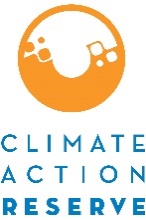 Invitation to Participate in the Biochar Protocol Development ProcessThe Climate Action Reserve (Reserve) is developing a greenhouse gas (GHG) offset protocol for the climate benefits associated with the production and use of biochar. The Biochar Protocol (BP) will provide a standardized approach for quantifying and monitoring the GHG reductions and carbon removals from projects that result in the long-term storage of carbon in biochar. Funding for this effort has been generously provided by a Wood Innovations Grant from the USDA Forest Service and a Forest Health Grant from the California Department of Forestry and Fire Protection as part of the California Climate Investments Program.This protocol will be developed through the Reserve’s transparent, stakeholder-driven process. Your involvement in this process will be a critical component of our success.You are invited to participate in this process by completing the attached form, where you will express your interest and demonstrate your expertise to be part of the protocol workgroup.The workgroup requires a significant time commitment, an advanced understanding of GHG accounting, and a comprehensive understanding of biochar production processes and end-use application. The workgroup members are responsible for helping to develop, comment on, and test early versions and sections of the protocol, in addition to submitting written comments on both the workgroup draft protocol (December 2021-January 2022) and public draft protocol (February-March 2022). Because of the technical nature of the work and a desire to reach consensus-based decisions, the protocol workgroup must be limited in size. We will strive to create a well-balanced workgroup with representation from industry, government, project developers, academia, verifiers, and environmental advocacy organizations.Please email the completed form to policy@climateactionreserve.org by Friday, August 27, 2021 in order to be considered for the workgroup.If you are not chosen to be a workgroup participant, we urge you to participate in the process as an “observer” by attending workgroup meetings in listen-only mode, submitting written comments on the protocol when it is available for public comment, and attending the public webinar we will host during the public comment period.Thank you for your interest. If you have any questions, please feel free to contact Jon Remucal at jremucal@climateactionreserve.org or (213) 542-0280.Statement of Interest (SOI) FormBiochar Protocol Stakeholder ParticipationName: 		     Title: 		     Organization: 	     Email: 		     Phone: 	     Address:	     How many hours per week can you commit to this process from September 2021 – April 2022?       hours/weekHow is your organization involved with biochar production and/or use?What technical skills/experience could you offer to the workgroup process?What regulatory and policy experience in the realm of biochar production, feedstock production, biochar end-use applications and/or carbon measurement/sampling could you offer to the workgroup process?Briefly explain why you would like to participate as a workgroup member of the Biochar Protocol. Justify why you should be included in the workgroup and how the process would benefit from your participation. Include relevant experience and expertise. Areas of expertise (select all that apply):Areas of expertise (select all that apply):Relevant sector (select all that apply):Relevant sector (select all that apply):Greenhouse gas accounting   Project proponent/developerBiochar feedstock productionVerifierBiochar production processes (pyrolysis)Carbon broker/traderBiochar end usesIndustry consultantBiochar carbon measurement/quantificationBiochar producerBiogeochemical processesGovernmentOther (please specify)        	Landowner/managerNGOAcademiaOther (please specify)        	